от 01 декабря 2015 года								                 № 1390О внесении изменений в постановление администрации городского округа город Шахунья Нижегородской области от 23 ноября 2015 года № 1363 «О штабе народных дружин городского округа город Шахунья Нижегородской области»Администрация городского округа город Шахунья  п о с т а н о в л я е т:1. В постановление администрации городского округа город Шахунья Нижегородской области от 23 ноября 2015 года № 1363 «О штабе народных дружин городского округа город Шахунья Нижегородской области» внести изменения, изложив состав штаба народных дружин городского округа город Шахунья Нижегородской области в новой редакции, согласно приложению.2. Начальнику общего отдела администрации городского округа город Шахунья Нижегородской области обеспечить размещение настоящего постановления на официальном сайте администрации городского округа город Шахунья Нижегородской области.3. Настоящее постановление вступает в  силу со дня его официального опубликования.Глава администрации городскогоокруга город Шахунья								        Р.В.КошелевУТВЕРЖДЕНпостановлением администрациигородского округа город Шахуньяот 01.12.2015 года № 1390СОСТАВШТАБА НАРОДНЫХ ДРУЖИН ГОРОДСКОГО ОКРУГА ГОРОД ШАХУНЬЯ НИЖЕГОРОДСКОЙ ОБЛАСТИ_____________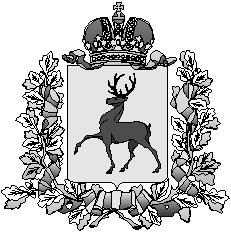 Администрация городского округа город ШахуньяНижегородской областиП О С Т А Н О В Л Е Н И ЕСофронов 
Юрий Алексеевич- заместитель главы администрации городского округа город Шахунья Нижегородской области, начальник штаба.Благов 
Сергей Николаевич- заместитель начальника полиции по охране общественного порядка Отдела МВД России по г.Шахунья, подполковник полиции, заместитель начальника штаба (по согласованию).Червоткин 
Сергей Валентинович- специалист по связям с общественностью Шахунского территориального отдела администрации городского округа город Шахунья Нижегородской области, заместитель начальника штаба.Золотов 
Сергей Николаевич- главный врач ГБУЗ НО «Шахунская ЦРБ» (по согласованию).Соколов
Сергей Иванович- председатель постоянной  депутатской комиссии по вопросам местного самоуправления, правоохранительной деятельности и работе с наказами избирателей (по согласованию).Балякин
Сергей Николаевич- начальник Вахтанского территориального отдела администрации городского округа город Шахунья Нижегородской области.Пошалова
Наталия Юрьевна- начальник Сявского территориального отдела администрации городского округа город Шахунья Нижегородской области.Смирнова
Екатерина СергеевнаИнспектор отдела участковых уполномоченных полиции и по делам несовершеннолетних Отдела МВД России по г.Шахунья, ответственный секретарь штаба (по согласованию).Командиры народных дружин  (по согласованию).Командиры народных дружин  (по согласованию).